س1:عرف التفكير ؟.................................................................................................................................................................................................................................................س2: كيف تقوم الأعمال و الأنشطة الذهنية بتجسيد معنى التفكير ؟............................................................................................................................................................................................................................................................................................................................................................................س3: ناقش ثلاث نقاط من انماط التفكير ؟............................................................................................................................................................................................................................................................................................................................................................................................................................................................................................................................................................................................................................................................................................................................................................س4: تامل الموقف و انقد (فقرة نعمة العقل ).................................................................................................................................................................................................................................................................................................................................................................................................................................................................................................................................................................................................................................س5: اذكر خصائص التفكير الإنسانى ؟............................................................................................................................................................................................................................................................................................................................................................................................................................................................................................................................................................................................................................................................................................................................................................س6: قارن بين : المنفعة العامة – المنفعة العملية للفرد ......................................................................................................................................................................................................................................................................................................................................................................................................................................................................................................................................................................................................................................................................................................................................................................................................................................................................................س7: كيف يساعد التفكير على النقد و التحليل و التقويم ؟............................................................................................................................................................................................................................................................................................................................................................................................................................................................................................................................................................................................................................................................................................................................................................س8: طبق ظاهرة البرق و الرعد على كلاً من :الأسلوب الخرافى ..........................................................................................................................الأسلوب الدينى:........................................................................................................................الأسلوب العلمى ..........................................................................................................................س9: وضح نقاط الأختلاف و الأتفاق بين كلاًمن أهداف الفلسفة و الأبداع ..................................................................................................................................................................................................................................................................................................................................................................................................................................................................................................................................................................................................................................س10: بماذا يستفيد العالم من وصوله لمعرفة السبب الذى يكمن وراء الظاهرة ؟....................................................................................................................................................................................................................................................س11: وضح المعنى اللغوى لكلمة فلسفة ؟....................................................................................................................................................................................................................................................س12: ما المقصود بالحكمة ؟.................................................................................................................................................................................................................................................س13: اى التعريفين تؤيد ؟ ولماذا ؟.............................................................................................................................................................................................................................................................................................................................................................................س14: ماذا يعنى التعريف الأول للفلسفة ؟........................................................................................................................................................................................................................................................................................................................................................................................................................................................................................................س15: تحدث عن ثلاث نقاط من أهمية الفلسفة للفرد . ......................................................................................................................................................................................................................................................................................................................................................................................................................................................................................................س16: تأمل و انقد الموقف صـــــــــ 19. ........................................................................................................................................................................................................................................................................................................................................................................................................................................................................................................س17: فسر ثلاث نقاط من وسائل الفلسفة للتغيير .........................................................................................................................................................................................................................................................................................................................................................................................................................................................................................................س18: تأمل و انقد .حلل المواقف صــــ21............................................................................................................................................................................................................................................................................................................................................................................. س19: كيف يقوم التفكير الفلسفى بتفسير و تغير الواقع؟........................................................................................................................................................................................................................................................................................................................................................................................................................................................................................................س20: تأمل الموقف و انقد صـ  23...............................................................................................................................................................................................................................................................................................................................................................................س21: علل صحة أو خطأ :1- العلاقة بين الفكر و اللغة دقيقة . ..........................................................................................................................................................................................................................................................................................................................................................................2- المرتبة الثالثة من مراتب الفكر تعبر عن الفلسفة الخاصة .................................................................................................................................................................................................................................................................................................................................................................................................................................................................................................... 3- الفلسفة اليونانية(المعاصرة) تشبة حكمة الشرق القديم (التقليدية).........................................................................................................................................................................................................................................................................................................................................................................................................................................................................................................4- الاتجاه الأول للفلسفة يمثل الفلسفة العملية فى توجيه سلوك الفرد . 1- حدد المقصود بالتفكير .....................................................................................................................................................................................................................................................2- يتدرج تطور التفكير الأنسانى. وضح.............................................................................................................................................................................................................................................................................................................................................................................3- تعرف الفلسفة بانها العلم الكلى الذى يبحث فى أصل و غايات الكون و الطبيعة و الأنسان ....................................................................................................................................................................................................................................................4- يمكن للفرد العادى أن يصبح فيلسوفا إلى حد ما . هل تؤيد ؟ و لماذا ؟....................................................................................................................................................................................................................................................5- الفلسفة تعطى معنى للحياة . وضح ....................................................................................................................................................................................................................................................6- الفلسفة تعبر عن حضارة الشعب و العصر الذى ظهرت فيه .دلل على ذلك ........................................................................................................................7- للتفكير الفلسفى وظائف عدة . ناقش ...............................................................................................................................................................................................................................................................................................................................................................................8- حدد خصائص التفكير الفلسفى ..............................................................................................................................................................................................................................................................................................................................................................................9- حدد المقصود بالشك الاعتيادى ..........................................................................................................................10- قارن بين الشك المذهبى و الشك المنهجى ....................................................................................................................................................................................................................................................11- ميز بين النقد المحكم و النقد الضعيف .....................................................................................................................................................................................................................................................17- حدد الصواب و الخطأ مع التعليل : من الصعب تعريف الفلسفة تعريفا جامعا مانعا (محددا)........................................................................................................................الفلسفة تعنى لغويا محبة الحكمة .........................................................................................................................دراسة الفلسفة تمكن الفرد من مواجهة مشكلاته الحياتية ...........................................................................................................................نشأة الفلسفة بمعناها الحقيقى عند قدماء المصريين ...........................................................................................................................اهتمت الفلسفة عند اليونانيين القدماء بدراسة الواقع العملى ...........................................................................................................................تقتصر الفلسفة اليوم على المعرفة النظرية .........................................................................................................................فضل فيثاغورث لقب محب الحكمة بدلا من حكيم ...........................................................................................................................التفكير الفلسفى محدود النطاق .....................................................................................................................	وظيفة الفلسفة فى المجتمع البحث عن الجديد دون الاهتمام بالقديم ..........................................................................................................................تردد الشاك بين النقيضين لا يعنى جهله بالموضوع .........................................................................................................................لا يوجد فرق بين الشك الاعتيادى و الشك الفلسفى .........................................................................................................................التفكير الفلسفى ذو دقة منطقية ..........................................................................................................................- قارن بين : الأسلوب الفلسفى و الاسلوب الابداعى ....................................................................................................................................................................................................................................................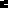 